Publicado en Málaga y Madrid el 10/07/2019 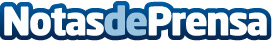 Nutrifacil abre segunda sede en el barrio de Salamanca de MadridTras 10 años desde la fundación de Nutrifacil en Málaga capital y provincia, el nutricionista Antonio Portero, también conocido como Nutricionista Porter, abre su segunda sede en el barrio de Salamanca de MadridDatos de contacto:Rubén Santaella (RubénSantaealla.es)Diseño y posicionamiento de páginas web615 33 69 60Nota de prensa publicada en: https://www.notasdeprensa.es/nutrifacil-abre-segunda-sede-en-el-barrio-de Categorias: Medicina Nutrición Sociedad Madrid Andalucia Entretenimiento http://www.notasdeprensa.es